To participate as an exhibitor at the High Level Meeting on a Global MBM Scheme, please complete pages 1-3.      Exhibitor Benefits	A great opportunity to market and showcase your products and services to the public and private sector audience from around the world, as well as representatives from ICAO’s 191 Member States. Enhance the awareness and visibility of your organization by promoting your brand’s products and/or services at your booth and network with senior officials from civil aviation administrations and industry executives.Network with high level decision makers and explore how new technology, equipment and processes can assist States and industry to meet both existing and future aviation security requirements and challenges.Confirmation:  Confirmation of the exhibitor agreement will be guaranteed by return of this duly completed and signed                         agreement and payment of the total cost.Booking an Exhibition Space*: Indicate below the size of the exhibition space and the booth number choices in order of preference. An email of confirmation will be sent to you by your project manager to indicate your booth number. To see a list of exhibition services provided by ICAO, please see Appendix A. To view a list of the exhibition floor plan and booth space, please see Appendix B.*All measurements are approximate. 3.    Exhibition RequirementsA company renting a 10x10 feet (3x3 metres) exhibition space or renting two adjoining exhibition space (any size) may bring their own display OR order a booth and accessories (furniture, lighting, facia, etc.) through the ICAO appointed official exhibition service provider.If you are requesting one of these aforementioned spaces, please indicate your preference below. Specifications:Display panels must not exceed 8 feet (2.5 metres) high.Display panels must not extend more than 3 feet (1 metre) from the back wall. Any side dividers utilised in the display should not be more than 3 feet (1 metre) high.A company renting a 8x8 feet (2.5x2.5 metres) single exhibition space must order a booth and accessories (furniture, lighting, facia, etc.) through the ICAO appointed official exhibition service provider.4.    Program DirectoryA logo, description of your company’s products/services and contact information will be included in the  Directory. Please complete this form and email to mcr@icao.int 	Corporate LogoPlease send us via email your company corporate logo.  The resolution must be at least 300 dpi in one of the following formats:(1)	.jpg;(2)	.tif; (3)	.bmp;(4)  .eps.Contact Information and DescriptionPlease complete the table below.  All the fields are mandatory and the company description, products or services cannot exceed more than 100 words.5.	Invoicing and PaymentUpon receipt of the duly completed Exhibitor Agreement, ICAO will remit an invoice for the seminar exhibition fee; which will be sent by e-mail in a PDF format and the original will be mailed to the exhibitor.  Please select one of the following payments below.  We prefer payment by credit card.       For payment by major credit cards, please provide your credit card details below.	Requirements for payment: payments must be made prior to the event and will be due upon receipt of              the invoice. Methods of payment are: cheque, bank transfer or major credit card listed above. 	If payment is not received within fourteen (14) days, ICAO may not guarantee the customer’s  first choice              for the booth number or the sponsorship slot.6.   Promotional MaterialExhibitors are prohibited from placing flyers, pamphlets, brochures and other promotional items (i.e. Pens, USB sticks, mugs,     memo pads, etc.) on tables or stands other than their own. These tables or stands are reserved for  ICAO. Exhibitors may use their assigned tables to display their collateral materials.Promotional materials must not promote military applications or make reference to the Republic of Taiwan.7. 	Transportation and Customs ClearanceICAO will not be responsible for any transportation and customs clearance fee of the exhibition materials.Please, ensure that box 5 (Purchase’s name and address) of the Canada customs clearance form is completed by your   company of shipping/transportation to avoid any delays. To view the Canada customs invoices form : http://www.cbsa-asfc.gc.ca/publications/forms-formulaires/ci1.pdf. 8.   Cancellation PolicyThis Exhibitor Agreement may be cancelled by the Agreement signatory, with no penalty, within seven (7) calendar days of receiving the confirmation receipt of the Agreement from ICAO. If the request for cancellation is received by ICAO later than seven (7), but within fifteen (15) calendar days of receiving the confirmation, the exhibitor must pay, as a penalty charge, 25% of the applicable fee. Cancellations made after this 15-day period will be subject to a penalty charge of 50% of the fee. If the cancellation is, however, made during the fourteen (14) calendar days prior to the opening date of the event, the penalty will be 100% of the fee.9.    AcceptanceThe undersigned hereby certifies that the terms and conditions set forth in this exhibitor agreement to exhibit at the High Level Meeting on a Global MBM Scheme to be held in ICAO Headquarters, Montreal, 11-13 May 2016.  Signature: _______________________________________________	     Date:     10.  Return the AgreementConfirmation of the allocated exhibition spaces(s) will be guaranteed by return of this duly completed and signed Exhibitor   Agreement and payment of the fee.  Please return the agreement by email (scan or PDF format) to mcr@icao.int.Appendix A: Exhibitor ServicesAppendix B: Exhibition Floor Plan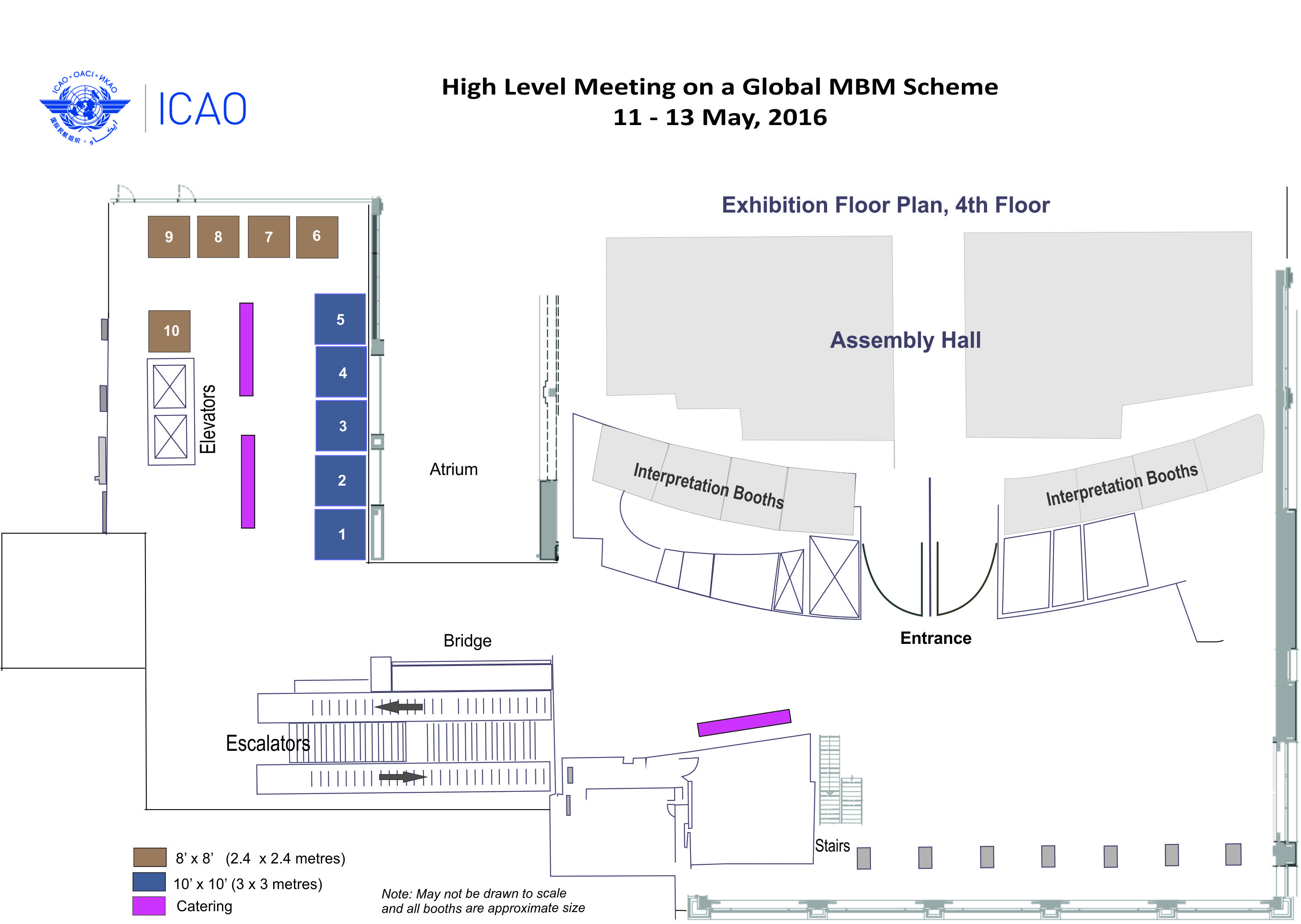 Company NameContact PersonSalutation   Mr.     Mrs.     Ms.     Dr. Salutation   Mr.     Mrs.     Ms.     Dr. Salutation   Mr.     Mrs.     Ms.     Dr. First NameLast NameTitleAddressCityProvince/StatePostal/Zip CodeCountryTel No.Fax No.Email AddressExhibition SpaceDimensions in FeetDimensions in MetresSelectionBooth Space Number (s)CostUSDSingle8’ × 8’2.5 x 2.5$4,500Single 10’ ×10’3 x 3$5,000Promotion Material DistributionCostConfirmation has been received from ICAO for one single sheet of printed promotional              material ( 8.5” x 11” or A4 ) to be inserted into the delegate folder or bag.$2,500Total Cost (Exhibitor Booth & Promotion Material)Yes  We will bring our own display and accessories.No    We will use the ICAO appointed official exhibition service provider.Company NameSalutation Mr.     Mrs.     Ms.     Dr. First NameLast NameEmail AddressWebsite Address
Company DescriptionMax 100 wordsBank TransferChequeVisaMaster CardAmerican ExpressCard NumberExpiry DateCard Holder NumberSignatureServicesIncludedNot IncludedCommentsAt ICAOCarpeting the Seminar exhibition space(s).✓Exhibition areas are carpeted. The ICAO building is air conditioned.Electricity supply (one outlet per single space) with an extension cable and a multi-socket power bar.✓110V for a maximum of 15 ampere.Unlimited wireless Internet connection.✓24-hour security of public areas.✓Special security measures will be in place. ICAO is not, however, responsible for any loss or damage of property in the exhibition areas.Exhibitor’s logo, contact, URL and description of the company’s products/services in the program directory.✓Free exhibitor passes. ✓Two (2) free exhibitor passes each single exhibition space.Invitation to sponsored coffee breaks, lunches and cocktail receptions.✓For exhibitors holding exhibitor passes.Daily cleaning of public areas.✓Official Service Providers Appointed by ICAOMaterials handling, advance warehouse storage, rental of extra furniture, chairs, tables, graphic banners, electrical accessories, transformers.✓Should be arranged through the ICAO appointed official exhibition services provider.Transportation and customs services.✓Should be arranged through the ICAO appointed official customs broker.Audio visual equipment, laptops, TV and DVD players.✓Should be arranged through the ICAO appointed official audio visual supplier.Exhibition Booth ConstructionExhibition booth that are 8’x8’.✓Must use the services of GES (Official service provider) to construct the Booth and provide basic setup.Exhibition booth that are 10’x10’ or any double booth space.✓May construct their own booth or use the services of GES.